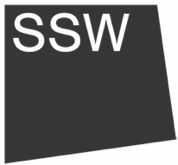 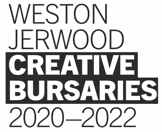 Programme and Communications Fellow | Equalities Monitoring 
Scottish Sculpture WorkshopScottish Sculpture Workshop (SSW) and Creative Scotland are committed to offering clear and accessible application processes and programmes that are open to everyone. 

We put equality at the heart of our activity, and we aim to acknowledge and reflect the diversity in Scotland today in all our work. This questionnaire asks for statistical information. It includes questions on age, gender, ethnicity, disability and sexual orientation - all defined 'protected characteristics' in The Equality Act 2010and in accordance with Weston Jerwood Creative Bursaries' and Creative Scotland's reporting requirements. The data you provide here is managed confidentially, is not personally attributable and is processed in accordance with the Data Protection Act and SSW's Privacy Notice. The data you give us will also be used for the evaluation of the Weston Jerwood Creative Bursaries programme by Jerwood Charity (trading as Jerwood Arts). Applicant data in anonymous aggregate form will be passed on by Scottish Sculpture Workshop and held according to Jerwood Arts' Privacy Policy.Please highlight or delete as appropriate.
Socio-economic backgroundThe arts and cultural sector has started to look for ways to address socio-economic inequality alongside the characteristics protected by The Equality Act 2010. To improve the sector's ability to address this, it is important to capture information about people's backgrounds. We would therefore like to ask you a few questions about you and your parents or caregivers.The questions and categories below are matched with the Labour Force Survey and have been developed for Jerwood Arts’ programmes in this area including the Weston Jerwood Creative Bursaries and are endorsed by Arts Council England and the Bridge Group.Where are you currently based?East MidlandsEast of EnglandLondonNorth EastNorth WestNorthern IrelandScotlandSouth EastSouth WestWalesWest MidlandsYorkshire and the HumberPrefer not to sayHow would you describe your gender?FemaleMaleNon-binary Prefer not to sayPrefer to self-identify (please fill in the free text box below)Not knownPlease self-identify:What is your age range?0-1818-1920-2425-3435-4445-4950-5455-6465+Not knownPrefer not to sayHow would you describe your ethnicity?ArabAsian or British Asian – IndianAsian or British Asian – PakistaniAsian or British Asian – BangladeshiAsian or British Asian – ChineseAsian or British Asian - Other Asian backgroundBlack or Black British – AfricanBlack or Black British – CaribbeanBlack or Black British - Other Black/African/Caribbean backgroundLatinXMixed - Asian and WhiteMixed - Black African and WhiteMixed - Black Caribbean and WhiteMixed - Other mixed/multiple ethnic backgroundWhite – BritishWhite – IrishWhite - Gypsy or Irish TravellerWhite - Other White backgroundAny other ethnic backgroundNot knownPrefer to self-identify (please fill in the free text box below)Prefer not to sayPlease self-identify:What is your religion/belief?BuddhistChristianHinduJewishMuslimNon-religious (Atheist, Humanist etc)SikhPrefer to self-describe (please fill in the free text box below)Prefer not to sayPlease self-describe:Do you identify as disabled or do you have a long-term health condition?NoYes - Blind/Visual ImpairmentYes - d/Deaf/Hearing ImpairmentYes - Learning difficultyYes - Mental healthYes - MobilityYes - Speech impairmentYes - Other disabilityYes – Prefer to self-describe (please fill in the free text box below)Prefer to self-describe (please fill in the free text box below)Prefer not to sayPlease self-describe:How would you describe your sexual orientation?Bi ManBi WomanGay ManGay Woman/LesbianHeterosexual/StraightQueer+Prefer not to sayPrefer to self-identify (please fill in the free text box below)Not knownPlease self-identify:Is your gender identity the same as the one assigned to you at birth?NoYesPrefer not to sayDo you have caring responsibilities?NoYes – primary carer for a child or children under the age of 18Yes – primary carer for a child or children with disabilitiesYes – primary carer for an adult or adults with disabilitiesYes – primary carer for an older person or personsYes – secondary carerPrefer not to sayWhat is your highest qualification?No formal qualificationsSecondary School levelESOL/ Literacy qualificationsFurther education (AS, A level, Diploma or NVQ level 2/3)Higher education (Graduate)Higher education (Postgraduate and Doctorate)Vocational trainingPrefer not to sayOther (please fill in the free text box below)Other: What type of school did you go to?A state run or funded school – non-selectiveA state run or funded school – selectiveIndependent/fee paying school Independent/fee paying school on a scholarshipPrefer not to sayWere you eligible for Free School Meals at any time during your school years?YesNoNot applicable (finished school before 1980 or went to school overseas)Don’t knowPrefer not to sayWhat was the highest level of academic qualification of your parents/care givers?No formal qualificationsSecondary School levelESOL/ Literacy qualificationsFurther education (AS, A level, Diploma or NVQ level 2/3)Higher education (Graduate)Higher education (Post Graduate and Doctorate)Vocational trainingNot knownPrefer not to sayOther (please fill in the free text box below)Other:Please think about your parent(s) or other primary caregiver when you were around 14 years old. What kind of work did this parent/caregiver do?Unemployed / never workedRoutine manual and service occupations e.g. van driver, cleaner, porter, waiter/waitress, bar staffSemi-routine manual and service occupations e.g. postal worker, security guard, machine worker, receptionist, sales assistantTechnical and craft occupations e.g. fitter, plumber, printer, electricianClerical and intermediate occupations e.g. secretary, nursery nurse, office clerk, call centre agentMiddle or junior managers e.g. office manager, warehouse manager, restaurant managerModern professional occupations e.g. teacher, nurse, social worker, artist, musician, software designerTraditional professional occupations e.g. accountant, solicitor, scientist, medical practitionerSenior managers and administrators e.g. finance manager, chief executive, directorPrefer not to sayPrefer to self-describe (please fill in the free text box below)Please self-describe: